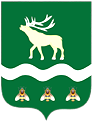 Российская Федерация Приморский крайДУМА ЯКОВЛЕВСКОГО МУНИЦИПАЛЬНОГО ОКРУГАПРИМОРСКОГО КРАЯРЕШЕНИЕ26 марта 2024 года                      с. Яковлевка                               № 277 - НПАО внесении изменения в пункт 3 решения Думы Яковлевского муниципального округа «Об установлении земельного налога на территории  Яковлевского муниципального округа»В целях приведения в соответствие с Федеральным законом от 31.07.2023 № 389-ФЗ «О внесении изменений в части первую и вторую Налогового кодекса Российской Федерации, отдельные законодательные акты Российской Федерации и о приостановлении действия абзаца второго пункта 1 статьи 78 части первой Налогового кодекса Российской Федерации» Дума Яковлевского муниципального округаРЕШИЛА:1. Внести в пункт 3 решения Думы Яковлевского муниципального округа от 31.10.2023 № 141-НПА «Об установлении земельного налога на территории Яковлевского муниципального округа» следующее изменение: абзац третий подпункта 1 изложить в следующей редакции:«- занятых жилищным фондом и (или) объектами инженерной инфраструктуры жилищно-коммунального комплекса (за исключением части земельного участка, приходящейся на объект недвижимого имущества, не относящийся к жилищному фонду и (или) к объектам инженерной инфраструктуры жилищно-коммунального комплекса) или приобретенных (предоставленных) для жилищного строительства (за исключением земельных участков, приобретенных (предоставленных) для индивидуального жилищного строительства, используемых в предпринимательской деятельности);».2. Настоящее решение вступает в силу по истечении одного месяца со дня его официального опубликования и распространяет свое действие на правоотношения, возникшие с 1 января 2024 года.3. Опубликовать настоящее решение в газете «Сельский труженик» и разместить на официальном сайте Яковлевского муниципального округа в информационно-телекоммуникационной сети «Интернет».Председатель Думы Яковлевского муниципального округа                                                              Е.А. ЖивотягинИ.о. главы Яковлевского муниципального округа                                                               Е.Г. Подложнюк